科研经费锁定操作指南（院系教务）设置导师经费金额院系根据奖助办预算要求的科研经费的劳务费总额，明确各导师需要锁定的金额。路径：研究生奖助(新) -> 科研经费管理 -> 设置导师经费金额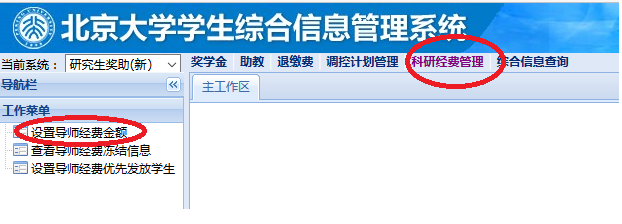 可以输入导师的职工号或者姓名查询，或者直接在下方的列表中找到导师，双击对应年度导师名字后面的经费金额，输入金额即可。输入并提交后，导师登陆门户后就能看到。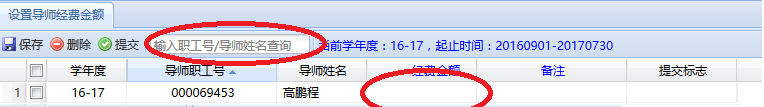 界面右上角显示院系应冻结的总额度、已经分配给导师的额度，以及还未分配的剩余金额。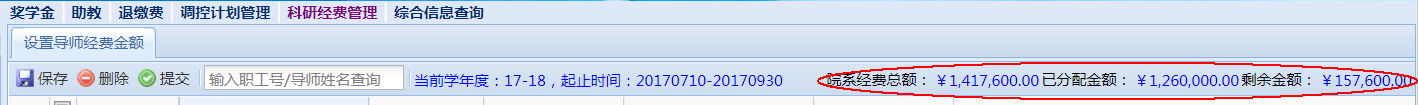 查看导师经费冻结信息此功能可以查看导师在网上冻结经费的信息。查看导师的经费提交标志与冻结备注等。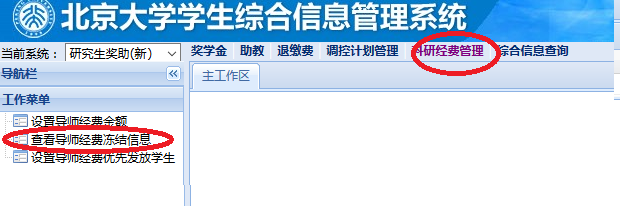 路径：研究生奖助(新) -> 科研经费管理 -> 查看导师经费冻结信息审核导师经费冻结记录导师冻结经费后，在此功能中进行院系审核。研究生院只针对院系审核的冻结经费进行审核。路径：研究生奖助(新) -> 科研经费管理 -> 审核导师经费冻结信息记录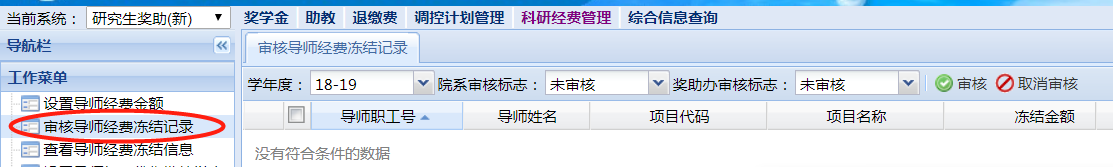 设置导师经费优先发放学生路径：研究生奖助(新) -> 科研经费管理 -> 设置导师经费优先发放学生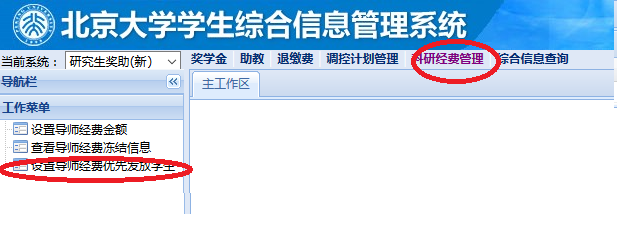 首先点击左侧已冻结经费不为0的导师姓名，在右侧上部的“导师项目列表”中选择项目，然后在右侧下部的“已指定学生列表”添加和删除优先发放的学生。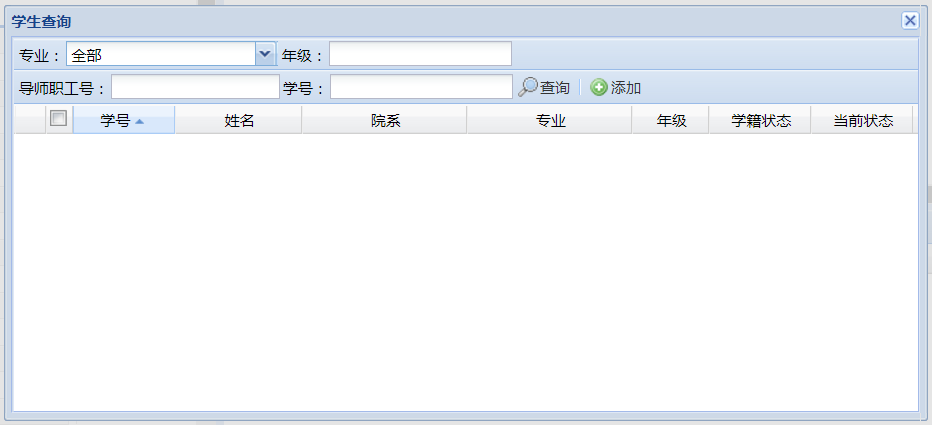 如有在本院系没有招生权限的老师为本院系冻结了金额，将会在左侧下部显示，设置优先发放的学生方法同上。